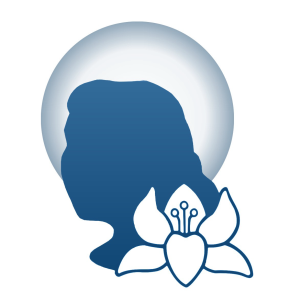 DUHOVNA MISEL:Bodite torej budni, ker ne veste, katerega dne pride vaš Gospod! Vedite pa: ko bi hišni gospodar vedel, ob kateri straži pride tat, bi ostal buden in ne bi pústil vlomíti v svojo hišo. Zato bodite tudi vi pripravljeni, kajti ob uri, ko ne pričakujete, bo prišel Sin človekov.« (Mt 24,42–44)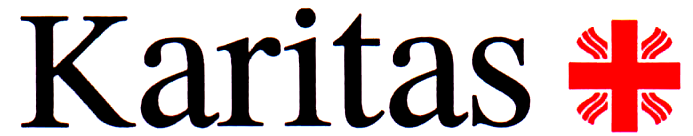 Nedelja Karitas nas vabi, da bi znali vsak dan uzreti stisko ljudi okrog nas. Slednja ni vedno le materialna; morda je katera druga mnogo večja od te. Bodimo vsi delivci dobrega v svetu, v katerem živimo. Topla in vzpodbudna beseda, okrepljena z iskreno molitvijo za sočloveka, mnogokrat naredi že veliko. Vselej pa smo poklicani, da po svojih močeh, pomagamo tudi materialno. (A.K.) Pridi, Gospod Jezus. Pridi v našo žalost. Pridi v našo osamljenost. Pridi v našo temo in obup. Pridi v naše dvome, bolezen in umiranje. Pridi v naše veselje in upanje! (Po: B Rustja, Zgodbe za advent in božič)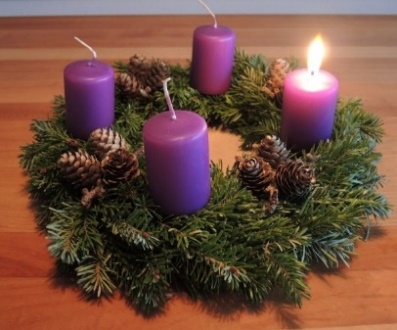 OZNANILA:V ponedeljek, 2. 12. 2019, ob 7. uri povabljeni v kapelo sv. Marije Goretti v Bistrici k molitvi rožnega venca, ob 7. 30 pa k sv. maši. Ob 16.30 se v cerkvi sv. Vida v Sp. Dupljah prične molitev rožnega venca, ob 17. uri pa sveta maša. Po maši je srečanje ŽPS Duplje (pred srečanjem povabljeni k sveti maši). V župnišču v Sp. Dupljah bodo od 9.30 do 11.30 ter pred o in takoj po večerni maši uradne ure.  V torek, 3. 12. 2019,  se ob 17.50 v cerkvi sv. Marije Goretti prične molitev rožnega venca in adoracija, ob 18.30 pa sv. maša. Po maši je srečanje Župnijske Karitas. Na srečanje vabimo nove člane in članice. Pred srečanjem povabljeni k sv. maši.V sredo, 4. 12. 2019, je v kapeli sv. Marije Goretti ob 17.10 srečanje molitvene skupine (vabimo tudi nove člane in članice) in adoracija. Zmolili bomo tudi litanije na čast sv. Jožefa, ob 18.30 pa bo sv. maša. Ob 16.30 se začne v cerkvi sv. Jakoba v Lešah molitev rožnega venca, ob 17. uri pa povabljeni k sveti maši.V četrtek, 5. 12. 2019, se ob 17.50 v cerkvi sv. Marije Goretti prične molitev rožnega venca za nove duhovne poklice in svetost duhovnikov ter večernic, ob 18.30 pa sv. maša. Ob 16.30 se v cerkvi sv. Vida v Dupljah prične rožni venec za blagoslov družin, ki ga končamo z litanijami Matere Božje, ob 17. uri pa se daruje sveta maša, ki jo končamo z litanijami Jezusovega srca iz z blagoslovom z Najsvetejšim (pred mašo bo priložnost za sveto spoved). Dopoldne bo  obisk bolnikov, ostarelih po župnijah Duplje in Leše.V petek, 6. 12. 2019, poteka pobožnost prvega petka v mesecu, ko smo povabljeni, da se posvetimo Jezusovemu Presvetemu Srcu ter molimo za spreobrnjenje grešnikov. Ob 18. uri se začne z molitvijo rožnega venca (bo tudi priložnost za spoved), ki ga končamo z litanijami Srca Jezusovega, ob 18.30 pa povabljeni k sveti maši. Pri maši tradicionalno poteka nabirka, v katero ste povabljeni, da daste darove za mašni dar za nove duhovne poklice ter za »sv. Miklavža«. Dopoldne po župniji Tržič – Bistrica obiskujem bolne, onemogle in ostarele. Po maši bo najprej poučna igrica, nato pa je srečanje s svetim Miklavžem, njegov nagovor in obdarovanje. Sveti Miklavž vabi, da se prijavite pri župniku, in kdor more pomaga pri darilih s prostovoljnim prispevkom, ki ga lahko odda pri nabirki med mašo. Lepo vabljeni in hvala. Po maši je v župnišču v Bistrici mladinsko srečanje za vse tri župnije Tržič – Bistrica, Duplje in Leše.  Ob 16.30 se začne v cerkvi sv. Jakoba v Lešah molitev rožnega venca in priložnost za spoved, ki se končata z litanijami Srca Jezusovega, posvetitvijo Jezusovemu Presvetemu Srcu in  prejemom blagoslova z Najsvetejšim, ob 17. uri pa povabljeni k sveti maši. Na koncu svete maše bo poučna igrica. Po maši pa je srečanje s svetim Miklavžem, njegov nagovor in obdarovanje. Vabljeni vsi lešanski otroki, prijave niso potrebne.V sobota, 8. 12. 2019, ob 9. uri župnijsko kapelo sv. Marije Goretti v Bistrici čisti skupina Stara Bistrica. Iz tega okoliša k skrbi za skupno svetišče vabim nove člane in članice. Ob 10. uri v župnišču potekajo ministrantske vaje. Ob 18. uri se v kapeli sv. Marije Goretti v Bistrici začne molitev rožnega venca in sv. spoved, ob 18.30 pa povabljeni k sveti maši. Pri maši bomo zmolili litanije Matere Božje za dar čistosti v mislih, besedah in dejanju ter prejeli blagoslov z Najsvetejšim. Po maši se v Bistrici za vse tri župnije prične potopis romanja po poteh sv. patra Pija  in sv. Marije Goretti (Tržič – Bistrica, Leše in Duplje).  Ob 16.30 se začne molitev rožnega venca za spreobrnjenje grešnikov, sv. spoved in litanije Matere Božje, ob 17. uri pa povabljeni k sveti maši. TO JE TUDI NEDELJSKA SVETA MAŠA. Cerkev sv. Jakoba v Lešah čisti skupina Paloviče (1).Romanje bo  v soboto, 7. decembra 2019: Ob 8.30  uri bo sv. maša v baziliki Marije Pomagaj na Brezjah, zatem pa se bomo zbrali ob spomeniku papeža Janeza Pavla II. Na približno 12 km dolgo pot se bomo odpravili ob vsakem vremenu. Hoje je za štiri ure, na pol poti, na info točki pa je poskrbljeno tudi za okrepčilo. Poskrbite za primerno obutev in obleko.V nedeljo, 8. 12. 2018, obhajamo 2. adventno nedeljo. Vabljeni, da skupaj z darovanjem nedeljske svete maše slavimo Boga ob 7. ali ob 10.30 uri (ker je Marijin praznik bomo pri obeh sv. mašah imeli Marijine litanije). Pri maši ob 10.30 bodo otroci 3. R. prejeli prvo sveto spoved (starši in otroci pridejo vsaj do 10.10). Po maši je krajša pogostitev in srečanje za starše ter otroke 3. R. Ob 8.15 se v cerkvi sv. Vida v Dupljah prične molitev rožnega venca. Ob 8.45 pa se v cerkvi sv. Vida prične nedeljska sveta maša, ki jo bomo zaradi Marijinega praznika končali z Marijinimi litanijami. Pri maši ob 8.45 bodo otroci 3. R. prejeli prvo sveto spoved (starši in otroci pridejo vsaj do 8.20). Po maši je krajša pogostitev in srečanje za starše ter otroke 3. R.POBOŽNOST MARIJO NOSIMO: Tudi letos bomo izvedli to pobožnost. Na srečanju ŽPS - ja smo se pogovarjali, da bi ustvarili bazo rednih molivcev rožnega venca za blagoslov naših družin ob tej priložnosti. G. Mirko Meglič bo zbiral prostovoljce. Kdor bi se rad prijavil, naj pokliče g. Mirka na 041/353-610. Začelo bomo z 9-dnevnico pred božičem, če bo dovolj prostovoljcev bomo razširili na cel adventni čas. GLASILO ŽUPNIJE TRŽIČ – BISTRICA – DAVID JENSTERLE, župnik. Telefon 064/182-333E-naslov je: z.marijegoretti@gmail.com. Dosegljivi pa smo tudi na spletni strani: www.zupnija-bistrica.rkc.si.TEDENSKI LITURGIČNI KOLEDAR IN OBVESTILA – “Pridi in poglej!” (Jezus Kristus)Ležeče besedilo je stavek iz Božje besede, ki nas spremlja skozi dan. - pa je odpev pri psalmu. Vabljeni smo, da vsak dan preberemo Božjo besedo tistega dne.OZNANILA - KRONIKA:SVETE MAŠE: Sprejemam darove za maše za november, december 2019, januar, februar in marec 2020. Hvala in Bog Vas blagoslovi. SODELOVANJE PRI OBNOVI KLOPI V ŽUPNIJSI KAPELI SV. MARIJE GORETTI: ŽPS in ključarji župnijske cerkve ter nekateri gospodarski svetovalci so podprli že dolgotrajno željo, da se naredijo nove klopi v cerkvi. Odločili smo se za akcijo, da iščemo donatorje za toliko sedežev, kolikor jih je sedaj v kapeli. 225 po 75 € (to je en sedež; lahko daste tudi po obrokih) za prenovo klopi v kapeli. Hvaležni bomo za vsak dar po zmožnostih vsakega: 5, 10, … €. Dar prinesete župniku v župnišče. Bog Vam povrni. En meter klopi bi nas stal 150 €, torej bi klop, ki je dolga 2,7 metra stala 412,5 €. Imamo že 91 donatorjev in s tem 106,4 sedišč. Hvala in Bog Vam povrni. EVROPSKO SREČANJE MLADIH: Od 27. 12. 2019 do 2. 1. 2020  (z vožnjo tja in nazaj) bo v Vroclavu (Poljska), potekalo 42. evropsko srečanje mladih, ki ga v sodelovanju s posameznimi krajevnimi cerkvami ter številnimi mladimi prostovoljci pripravlja redovna skupnost bratov iz Taizéja pod naslovom Romanje zaupanja na zemlji. Evropsko srečanje je namenjeno mladim od 16. do 35. leta. Cena je 100 € + 70 € prispevka. Bolj natančne informacije in prijave  sprejemajo na katoliskamladina.si. Prijave sprejema Katoliška mladina po spletu (napišite, da želite biti na avtobusu z župnikom David).KIOSK: Na voljo so Marijanski koledarji (priporočen dar 2,50 €),  mali žepni koledar (dar 0,50 €), Družinska pratika (dar 5,90 €), enolistni koledar  (dar  0,70 €) in koledar na špiralo (dar 5,90 €), kadilo in tablete (kom. 2 €). Zraven bo košara, v katero daste prostovoljne prispevke. Bog Vas blagoslovi.GOSPODAR ŽIVLJENJA je k sebi poklical FRANČIŠKA BIZJAK, roj. Vrhovšek (Zelenica 10, župnija Tržič - Bistrica; roj. 2. 4. 1939 – Gubčeva, župnija Mokronog; 80 let, pogreb 27. 11. 2019 v Kovorju). Gospod, daj ji večni pokoj in večna luč naj ji sveti. Naj počiva v miru. Amen. GOSPODAR ŽIVLJENJA je k sebi poklical MARIJO JANC, roj. Lenartek (Begunjska cesta 53, župnija Tržič - Bistrica; roj. 15. 9. 1924 – Preska, župnija Tržič; 95 let, po je pogreb 29. 11. 2019 v Tržiču). Gospod, daj ji večni pokoj in večna luč naj ji sveti. Naj počiva v miru. Amen. 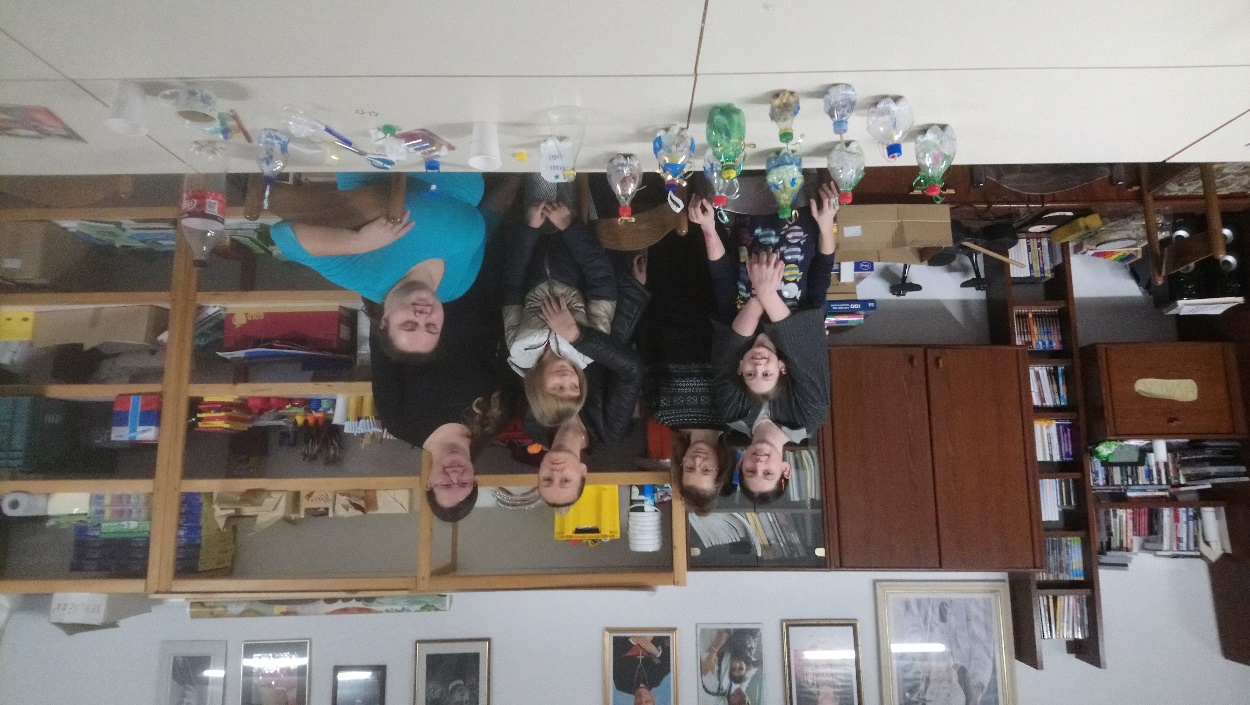 ADVENTNA DELAVNICA: V soboto, 30. 11. 2019, je potekala omenjena delavnica. Lepo smo se imeli. Imeli smo tudi izdelovanje okraskov za smrečico – PVC kroglico, v kateri je motiv jaslic. Bog je ljubezen. Na delavnico je prišlo 7 oseb. (Marija Makarov) DOBRO IZ VSAKEGA SRCA: Teden Karitas od 25.11. do 1.12.2019. V tednu Karitas bo izrečenih veliko lepih besed, dobrih misli, napotkov, motivacij. Težko je karkoli dodati. Stavki, ki jih pišem, niso čisto moji. Prebral sem jih v različnih knjigah, poskušam pa jih sprejemati kot del svojega poslanstva.  Pot dobrote se začne z odločitvijo: moje poslanstvo je živeti pošteno in doprinašati k življenju drugih. To pomeni, da sem sposoben sočustvovati, ne samo s sebi ljubimi, ampak z vsakomer, ne glede na njegov položaj, vero ali osebne lastnosti. Pomeni, da se trudim svoj čas in talente posvečati svojemu poslanstvu. Pomeni, da se učim poslušati in ne samo dajati nasvete. Pomeni, da sem proaktiven in gledam naprej – kaj, kje, kako. Pomeni pa tudi, da znam reči ne, kadar je treba. Vse našteto poskušam (nedovršni glagol!) uresničevati v različnih vlogah, kot mož, oče, kristjan, sosed, sodelavec, strokovnjak. Pomeni, da se trudim uravnovesiti te svoje raznolike vloge, postaviti pomembne stvari na prvo mesto, se organizirati. Ne nazadnje to pomeni tudi, da poskušam biti discipliniran.  Papež Frančišek je v apostolski spodbudi Veselje evangelija zapisal: »Kadar se notranje življenje zapre v lastnih koristih, ni več prostora za druge, ni posluha za uboge, ne poslušamo več Božjega glasu, ne uživamo več blagega veselja njegove ljubezni, ne utripa navdušenje za dobro.« Aristotel pa nekje drugje: »Smo tisto, kar ponavljamo. Odličnost torej ni dejanje, ampak navada.« Prosimo v tem tednu, prosimo in se odločajmo vsak dan v letu, da bomo odprti za potrebe drugega, da bo naše srce izžarevalo dobroto. Ob tem pa sprejemajmo svojo majhnost in nepopolnost ter stokrat dnevno ponovimo s Pavlom: »Vse premorem v Njem, ki mi daje moč.« (Flp 4,14).  (mag. Cveto Uršič, generalni tajnik Slovenske Karitas)1. ADVENTNA NEDELJANEDELJA KARITASEgidij, škofIz 2,1-3; Ps 122,1-2.4-9; Rim 13,11-14; Mt 24,37-44Bodite torej budni (Mt 24,42).– V Gospodovo hišo pojdemo veseli.1. 12.2019NEDELJAleto a6.307.0010.308.158.45in 10.00 Bistrica: rožni venec +++ Žagarjevi, Boštanovi, Maternikovi za žive/rajne farane/faranke Sp. Duplje: rožni venec+ Janko Kržišnik, obl.; (+ Vlasta Tišler; + Franc Škrjanc st., obl.)Natalija, mučenkaIz 2,1-5; Ps 121,1-9; Lk 8,5-11Pridem in ga ozdravim (Lk 8,7).– V Gospodovo hišo pojdemo veseli.2. 12. 2019PONEDELJEK7.007.3016.3017.0017.30Bistrica: rožni venec za nove duhovne pokliceSp. Duplje: uradne urerožni venec+ Anka KolničarŽPS DupljeFrančišek Ksaver, redovnikIz 11,1-10; Ps 71,1-17; Lk 10,21-24Slavim te, Oče (Lk 10,21). – V njegovih dneh bo mir in pravičnost.3. 12.2019 TOREK17.5018.3019.00Bistrica: rožni venec in adoracija+ Marjeta Jurčevičsrečanje Župnijske KaritasJanez Damaščan, duhovnikIz 25,6-10; Ps 22,1-6; Mt 15,29-37Koliko hlebov imate? (Mt 15,34). – V Gospodovi hiši bom vedno prebival.4. 12.2019PRVASREDA16.3017.0017.1018.30Leše: rožni venec + Rodarjeva Micka (30. dan) Bistrica: molitvena skupina + Franc JekovecSaba (Savo), opatIz 26,1-6; Ps 117,1-27; Mt 7,21-27Gospod, Gospod (Mt 7,21).- Blagoslovljen, ki prihaja v Gospodovem imenu. - Duplje in Leše: obisk bolnikov5. 12. 2019PRVIČETRTEK16.3017.0017.5018.3018.30Duplje: rožni venec za družine+++ Ivan Rozman in BidetoviBistrica: rožni venec za duh. pok. + Marija Janc (7. dan)+++ sestre DečmanNikolaj (Miklavž), škofIz 29,17-24; Ps 26,1-14; Mt 9,27-31Da, Gospod (Mt 9,28).- Gospod je moja luč in moja rešitev.19.15 Bistrica: mladinska skupina Tržič – Bistrica, Duplje, Leše6. 12. 2019PRVI PETEK16.3017.0017.3018.0018.3019.00Leše: rožni venec in spovedv dober namenobisk sv. MiklavžaBistrica: rožni venec in spovedv zahvalo za novo služboobisk sv. MiklavžaAmbrož, škofIz 30,19-26; Ps 146,1-6; Mt 9,35-10,8Prosite Gospoda žetve (Mt 9,38).– Blagor vsem, ki zaupajo v Gospoda. - čistijo Paloviče (1)7. 12.2019PRVA SOBOTA9.0010.0018.0018.30 19.1516.30 17.00 17.00Bistrica: čisti skupina Stara Bistricaministrantske vajerožni venec in spoved+ Drago Petehpotopis romanja oktober 2019 Leše: rožni venec in spoved+++ Janez Stare in Batkovi staršiDuplje: rož. ven. za nove duh. pokl.2. ADVENTNA NEDELJABREZMADEŽNO SPOČETJE DEVICE MARIJEMakarij, mučenecIz 11,1-10; Ps 72,1-17; Rim 15,4-9; Mt 3,1-12Spreobrnite se (Mt 3,2).– V njegovih dneh bo cvetela pravičnost.8. 12.2019NEDELJAleto a6.307.0010.3010.308.158.458.45in 10.00 Bistrica: rožni venec za žive/rajne farane/faranke ++ Boža in Viktor  Peternel prva sveta spovedSp. Duplje: rožni venec++ Ciril in Frančiška Jelar ; (+ Lucijan Snedic; ++ Ana in Franc Škrjanc; + Ana Šparovec ob R. D.)prva sveta spoved